GARDEN CLUB OF HARRINGTON PARK – 2017 PLANT SALE ORDER FORM5” POTS – “PROVEN WINNERS” - $6.50 EACH	Variety				No.	 $ Amt.	   Variety	    		       No.       $ Amt.    Variety                                    No.      $ Amt.GARDEN CLUB OF HARRINGTON PARK – 2017 PLANT SALE ORDER FORM5” POTS – “PROVEN WINNERS” - $6.50 EACHCustomer Name:  __________________________________________________________________Phone Number:	______________________    E-Mail:	_______________________________________________PLEASE NOTE:  ALL ORDERS ARE PRE-PAID – THANKS!TOTAL NUMBER OF FLATS:  ___________	DOLLAR AMOUNT:	$__________________TOTAL NUMBER OF POTS:    ___________	DOLLAR AMOUNT:	$__________________TOTAL DOLLAR AMOUNT OF FLATS & POTS ORDERED:					$____________________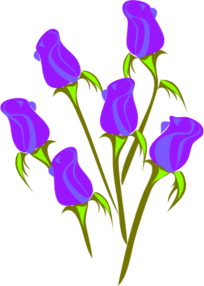 LAST DAY TO ORDER:  April 15th 				QUESTIONS:  CALL HEDY GALOW AT 201-768-9690MAKE CHECKS PAYABLE TO:  GARDEN CLUB OF HARRINGTON PARKMAIL TO:  HEDY GALOW, 57 SOMERSET ROAD, NORWOOD, NEW JERSEY 07648PICK UP DATE:  APRIL 29, 2016 - BOROUGH HALL PARKING LOT, 9:00 A.M. – NOON  (GC PLANT SALE)THANK YOU FOR YOUR SUPPORT!  HAPPY & MEMORABLE GARDENING!www.gardenclubofharringtonpark.com – Visit Us on FacebookAngelonia Angelface BlueDahlia Grande CastilloLobularia Frosty KnightAngelonia Angelface WhiteDahlia Grande EmilioLobularia Snow PrincessAngelonia Perfectly PinkDahlia Grande RomeroLysamachia Walkabout SunsetAngelonia Wedgewood BlueDahlia Grande TopiaMelampodium Lemon DelightArgyanthemum Butterfly (yellow)Dorotheanthus MezooNemesia BluebirdBegonia Dragon Wing PinkEuphorbia Diamond DelightNemesia Compact InnocenceBegonia Dragon Wing RedEvolvus Blue My MindNemesia Opal InnocenceBegonia Solenia Cherry Gaura KaraleeNGI Infinity Blushing CrimsonBegonia Solenia Dark Pink Gaura Stratosphere PinkNGI Infinity Cherry RedBegonia Solenia Dusty Rose Gaura Stratosphere WhiteNGI Infinity LavenderBegonia Solenia Light Yellow Grasses Cyperus Baby Tut ($8.00)NGI Infinity Orange FrostBegonia Solenia Salmon Coral Grasses Cyperus King Tut - 1 gal. ($10.00)NGI Infinity Pink FrostCalibrachoa SB Apricot PunchHelichrysum Lemon LicoricePentas Starcluster LavenderCalibrachoa SB Blackberry PunchHelichrysum Petite LicoricePentas Starcluster RedCalibrachoa SB Cherry Blossom       Helichrysum White LicoricePetunia Crazytunia PulseCalibrachoa SB Cherry StarIpomoea MargaritaPetunia Sweetunia Johnny FlameCalibrachoa SB Coralberry PunchIpomoea Sweetheart PurplePetunia Super FlamingoCalibrachoa SB Lemon SliceIpomoea TricolorPetunia Super LimoncelloCalibrachoa SB Morning StarLantana Luscious Berry BlendPetunia Super Mini  Br.PinkCalibrachoa SB Pomegranate PunchLantana Luscious Citrus BlendPetunia Super Mini PurpleCalibrachoa SB RedLantana Luscious LemonadePetunia Super Mini SilverCalibrachoa SB SaffronLantana Luscious Pinkberry BlendPetunia Super Pretty Much PicassoCalibrachoa SB SpicyLantana Patriot Desert SunsetPetunia Super Raspberry BlastCalibrachoa SB Sweet TartLobelia Laguna WhitePetunia Super RedCalibrachoa SB WhiteLobularia Blushing PrincessPhlox Intensia BlueberryPhlox Intensia WhiteSunPatiens Impatiens MagentaTorenia Catalina White LinenPlectranthus Variegata Swedish IvySunPatiens Impatiens WhiteVerbena Bonariensis Meteor ShowerScaevola New WonderSutera Snowstorm BlueVerbena Lanai Twister PinkScaevola Whirlwind BlueSutera Snowstorm GiantSnowflakeVerbena Lanai Twister PurpleScaevola Whirlwind WhiteSutera Snowstorm PinkVerbena Super Royale Iced CherrySunPatiens Impatiens Blush PinkTorenia Catalina Gilded GrapeVerbena Super Royale Plum WineSunPatiens Impatiens Deep RoseTorenia Catalina Midnight BlueVerbena Super Royale WhitecapSunPatiens Impatiens Electric OrangeTorenia Catalina PinkVerbena Super Violet Ice